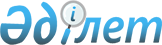 2020-2022 жылдарға арналған Айыртау ауданы Сырымбет ауылдық округінің бюджетін бекіту туралыСолтүстік Қазақстан облысы Айыртау аудандық мәслихатының 2019 жылғы 30 желтоқсандағы № 6-38-25 шешімі. Солтүстік Қазақстан облысының Әділет департаментінде 2020 жылғы 8 қаңтарда № 5791 болып тіркелді.
      Ескерту. 01.01.2020 бастап қолданысқа енгізіледі - осы шешімінің 7-тармағымен.
      Қазақстан Республикасының 2008 жылғы 4 желтоқсандағы Бюджет кодексінің 75-бабына, Қазақстан Республикасының 2001 жылғы 23 қаңтардағы "Қазақстан Республикасындағы жергілікті мемлекеттік басқару және өзін-өзі басқару туралы" Заңының 6-бабына сәйкес, Айыртау ауданының мәслихаты ШЕШІМ ҚАБЫЛДАДЫ:
      1. 2020-2022 жылдарға арналған Айыртау ауданы Сырымбет ауылдық округінің бюджетін осы шешімге тиісінше 1, 2 және 3- қосымшаларға сәйкес, оның ішінде 2020 жылға келесі көлемдерде бекітілсін:
      1) кірістер – 21 227,0 мың теңге:
      салықтық түсімдер – 3 453,0 мың теңге;
      салықтық емес түсімдер – 0 мың теңге;
      негізгі капиталды сатудан түсетін түсімдер – 0 мың теңге;
      трансферттер түсімі – 17 774,0 мың теңге;
      2) шығындар – 145 168,1 мың теңге;
      3) таза бюджеттік кредиттеу – 0 мың теңге:
      бюджеттік кредиттер – 0 мың теңге;
      бюджеттік кредиттерді өтеу – 0 мың теңге;
      4) қаржы активтерімен операциялар бойынша сальдо – 0 мың теңге:
      қаржы активтерін сатып алу – 0 мың теңге;
      мемлекеттің қаржы активтерін сатудан түсетін түсімдер – 0 мың теңге:
      5) бюджет тапшылығы (профициті) – -123 941,1 мың теңге;
      6) бюджет тапшылығын қаржыландыру (профицитін пайдалану) – 123 941,1 мың теңге:
      қарыздар түсімі – 123 438,4 мың теңге;
      қарыздарды өтеу – 0 мың теңге;
      бюджет қаражатының пайдаланылатын қалдықтары –502,7 мың теңге. 
      Ескерту. 1-тармақ жаңа редакцияда - Солтүстік Қазақстан облысы Айыртау аудандық мəслихатының 27.02.2020 № 6-39-13 (01.01.2020 бастап қолданысқа енгізіледі); жаңа редакцияда - Солтүстік Қазақстан облысы Айыртау аудандық мəслихатының 15.04.2020 № 6-41-8 (01.01.2020 бастап қолданысқа енгізіледі) шешімдерімен; жаңа редакцияда - Солтүстік Қазақстан облысы Айыртау аудандық мәслихатының 25.11.2020 № 6-47-15 (01.01.2020 бастап қолданысқа енгізіледі) шешімдерімен.


      2. 2020 жылға арналған ауылдық округ бюджетінің кірістері Қазақстан Республикасының Бюджет кодексіне сәйкес мына салықтық түсімдер есебінен қалыптастырылатыны белгіленсін:
      1) аудандық маңызы бар қаланың, ауылдың, кенттің аумағында мемлекеттік кіріс органдарында тіркеу есебіне қою кезінде мәлімделген:
      дара кәсіпкер, жекеше нотариус, жеке сот орындаушысы, адвокат, кәсіпқой медиатор үшін – тұрған жері;
      қалған жеке тұлғалар үшін – тұрғылықты жері орналасқан жеке тұлғалар дербес салық салуға жататын кірістер бойынша жеке табыс салығы;
      2) аудандық маңызы бар қаланың, ауылдың, кенттің, ауылдық округтің аумағындағы осы салықты салу объектілері бойынша жеке тұлғалардың мүлкіне салынатын салық;
      3) аудандық маңызы бар қаланың, ауылдың, кенттің аумағындағы жер учаскелері бойынша жеке және заңды тұлғалардан алынатын, елдi мекендер жерлерiне салынатын жер салығы;
      4) мыналардан:
      тұрғылықты жері аудандық маңызы бар қаланың, ауылдың, кенттің аумағындағы жеке тұлғалардан;
      өздерінің құрылтай құжаттарында көрсетілетін тұрған жері аудандық маңызы бар қаланың, ауылдың, кенттің аумағында орналасқан заңды тұлғалардан алынатын көлік құралдары салығы;
      5) сыртқы (көрнекі) жарнаманы:
      аудандық маңызы бар қаладағы, ауылдағы, кенттегі үй-жайлардың шегінен тыс ашық кеңістікте;
      аудандық маңызы бар қаланың, ауылдың, кенттің, ауылдық округтің аумақтары арқылы өтетін жалпыға ортақ пайдаланылатын автомобиль жолдарының бөлiнген белдеуiнде;
      елді мекендерден тыс жердегі үй-жайлардың шегінен тыс ашық кеңістікте және жалпыға ортақ пайдаланылатын автомобиль жолдарының бөлiнген белдеуiнен тыс жерде орналастырғаны үшін төлемақы.
      3. Ауылдық округ бюджетінің кірістері мына салықтық емес түсімдер есебінен қалыптастырылатыны белгіленсін:
      1) аудандық маңызы бар қалалардың, ауылдардың, кенттердің, ауылдық округтердің әкімдері әкімшілік құқық бұзушылықтар үшін салатын айыппұлдар;
      2) жеке және заңды тұлғалардың ерікті түрдегі алымдары;
      3) аудандық маңызы бар қаланың, ауылдың, кенттің, ауылдық округтің коммуналдық меншігінен (жергілікті өзін-өзі басқарудың коммуналдық меншігінен) түсетін кірістер:
      аудандық маңызы бар қала, ауыл, кент, ауылдық округ әкімі аппаратының шешімімен құрылған коммуналдық мемлекеттік кәсіпорындардың таза кірісі бөлігінің түсімдері;
      аудандық маңызы бар қаланың, ауылдың, кенттің, ауылдық округтің коммуналдық меншігіндегі (жергілікті өзін-өзі басқарудың коммуналдық меншігіндегі) заңды тұлғаларға қатысу үлестеріне кірістер;
      аудандық маңызы бар қаланың, ауылдың, кенттің, ауылдық округтің коммуналдық меншігінің (жергілікті өзін-өзі басқарудың коммуналдық меншігінің) мүлкін жалға беруден түсетін кірістер;
      аудандық маңызы бар қаланың, ауылдың, кенттің, ауылдық округтің коммуналдық меншігінен (жергілікті өзін-өзі басқарудың коммуналдық меншігінен) түсетін басқа да кірістер;
      4) аудандық маңызы бар қала, ауыл, кент, ауылдық округ бюджеттеріне түсетін басқа да салықтық емес түсімдер.
      4. Аудандық маңызы бар қала, ауыл, кент, ауылдық округ бюджетінен қаржыландырылатын мемлекеттік мекемелерге бекітіп берілген мемлекеттік мүлікті сатудан түсетін ақша негізгі капиталды сатудан ауылдық округ бюджетіне түсетін түсімдер болып табылатыны белгіленсін.
      5. Аудандық бюджеттен ауылдық округ бюджетіне табысталған бюджеттік субвенция 13 890,0 мың теңге сомасында ескерілсін.
      6. 2020 жылға арналған ауылдық округ бюджетінде аудандық бюджеттен нысаналы трансферттер 3 884,0 мың теңге сомасында ескерілсін.
      Көрсетілген аудандық бюджеттен нысаналы трансферттердің бөлуі 2020-2022 жылдарға арналған Сырымбет ауылдық округінің бюджетін бекіту туралы Айыртау аудандық мәслихаттың шешімін іске асыру туралы ауылдық округ әкімінің шешімімен айқындалады. 
      Ескерту. 6-тармақ жаңа редакцияда - Солтүстік Қазақстан облысы Айыртау аудандық мәслихатының 25.11.2020 № 6-47-15 (01.01.2020 бастап қолданысқа енгізіледі) шешімімен.


      6-1. 4- қосымшаға сәйкес ауылдық округінің бюджетінде қаржылық жыл басына қалыптасқан бюджет қаражатының бос қалдықтары есебінен шығындары қарастырылсын. 
      Ескерту. Шешім 6-1-тармақпен толықтырылды - Солтүстік Қазақстан облысы Айыртау аудандық мəслихатының 27.02.2020 № 6-39-13 (01.01.2020 бастап қолданысқа енгізіледі) шешімімен. 


      6-2. 2020 жылға арналған ауылдық округ бюджетінде облыстық бюджеттен ішкі қарыздар қаражатынан 123 438,4 мың теңге сомасында кредиттер ескерілсін.
      Көрсетілген облыстық бюджеттен кредиттер бөлуі 2020-2022 жылдарға арналған Сырымбет ауылдық округінің бюджетін бекіту туралы Айыртау аудандық мәслихаттың шешімін іске асыру туралы ауылдық округ әкімінің шешімімен айқындалады. 
      Ескерту. Шешім 6-2-тармақпен толықтырылды - Солтүстік Қазақстан облысы Айыртау аудандық мəслихатының 15.04.2020 № 6-41-8 (01.01.2020 бастап қолданысқа енгізіледі) шешімімен; жаңа редакцияда - Солтүстік Қазақстан облысы Айыртау аудандық мәслихатының 25.11.2020 № 6-47-15 (01.01.2020 бастап қолданысқа енгізіледі) шешімдерімен.


      7. Осы шешім 2020 жылғы 1 қаңтардан бастап қолданысқа енгізіледі. 2020 жылға арналған Айыртау ауданы Сырымбет ауылдық округінің бюджеті 
      Ескерту. 1-қосымша жаңа редакцияда - Солтүстік Қазақстан облысы Айыртау аудандық мəслихатының 27.02.2020 № 6-39-13 (01.01.2020 бастап қолданысқа енгізіледі); жаңа редакцияда - Солтүстік Қазақстан облысы Айыртау аудандық мəслихатының 15.04.2020 № 6-41-8 (01.01.2020 бастап қолданысқа енгізіледі) шешімдерімен; жаңа редакцияда - Солтүстік Қазақстан облысы Айыртау аудандық мәслихатының 25.11.2020 № 6-47-15 (01.01.2020 бастап қолданысқа енгізіледі) шешімдерімен. 2021 жылға арналған Айыртау ауданы Сырымбет ауылдық округінің бюджеті
      Кестенің жалғасы 2022 жылға арналған Айыртау ауданы Сырымбет ауылдық округінің бюджеті
      Кестенің жалғасы 2020 жылғы 1 қаңтарға қалыптасқан бюджет қаражатының бос қалдықтарын бағыттау 
      Ескерту. Шешім 4-қосымшамен толықтырылды - Солтүстік Қазақстан облысы Айыртау аудандық мəслихатының 27.02.2020 № 6-39-13 (01.01.2020 бастап қолданысқа енгізіледі) шешімімен.
      Кестенің жалғасы
					© 2012. Қазақстан Республикасы Әділет министрлігінің «Қазақстан Республикасының Заңнама және құқықтық ақпарат институты» ШЖҚ РМК
				
      Солтүстік Қазақстан облысы 
Айыртау аудандық мәслихаты 
XXXVІII сессиясының төрағасы 

С.Пономарев

      Солтүстік Қазақстан облысы 
Айыртау аудандық 
мәслихатының хатшысы 

Б.Жанахметов
Айыртау аудандық мәслихатының 2019 жылғы 30 желтоқсандағы№ 6-38-25 шешіміне1 қосымша
Санаты
Санаты
Санаты
Санаты
Атауы
Атауы
Атауы
Атауы
Сома, мың теңге
Сыныбы
Сыныбы
Сыныбы
Атауы
Атауы
Атауы
Атауы
Сома, мың теңге
Кіші сыныбы
Атауы
Атауы
Атауы
Атауы
Сома, мың теңге
1
2
2
3
4
4
4
4
5
1)Кірістер
1)Кірістер
1)Кірістер
1)Кірістер
20 583,0
1
Салықтық түсімдер
Салықтық түсімдер
Салықтық түсімдер
Салықтық түсімдер
3 153,0
01
01
Табыс салығы
Табыс салығы
Табыс салығы
Табыс салығы
13,0
2
Жеке табыс салығы
Жеке табыс салығы
Жеке табыс салығы
Жеке табыс салығы
13,0
04
04
Меншiкке салынатын салықтар
Меншiкке салынатын салықтар
Меншiкке салынатын салықтар
Меншiкке салынатын салықтар
3 140,0
1
Мүлiкке салынатын салықтар
Мүлiкке салынатын салықтар
Мүлiкке салынатын салықтар
Мүлiкке салынатын салықтар
15,0
3
Жер салығы
Жер салығы
Жер салығы
Жер салығы
160,0
4
Көлiк құралдарына салынатын салық
Көлiк құралдарына салынатын салық
Көлiк құралдарына салынатын салық
Көлiк құралдарына салынатын салық
2 965,0
2
Салықтық емес түсiмдер
Салықтық емес түсiмдер
Салықтық емес түсiмдер
Салықтық емес түсiмдер
0
3
Негізгі капиталды сатудан түсетін түсімдер
Негізгі капиталды сатудан түсетін түсімдер
Негізгі капиталды сатудан түсетін түсімдер
Негізгі капиталды сатудан түсетін түсімдер
0
4
Трансферттер түсімі
Трансферттер түсімі
Трансферттер түсімі
Трансферттер түсімі
17 430,0
02
02
Мемлекеттiк басқарудың жоғары тұрған органдарынан түсетiн трансферттер
Мемлекеттiк басқарудың жоғары тұрған органдарынан түсетiн трансферттер
Мемлекеттiк басқарудың жоғары тұрған органдарынан түсетiн трансферттер
Мемлекеттiк басқарудың жоғары тұрған органдарынан түсетiн трансферттер
17 430,0
3
Аудандардың (облыстық маңызы бар қаланың) бюджетінен трансферттер
Аудандардың (облыстық маңызы бар қаланың) бюджетінен трансферттер
Аудандардың (облыстық маңызы бар қаланың) бюджетінен трансферттер
Аудандардың (облыстық маңызы бар қаланың) бюджетінен трансферттер
17 430,0
Функционалдық топ
Функционалдық топ
Функционалдық топ
Функционалдық топ
Функционалдық топ
Функционалдық топ
Атауы
Сома, мың теңге
Сома, мың теңге
Бюджеттік бағдарламалардың әкімшісі
Бюджеттік бағдарламалардың әкімшісі
Бюджеттік бағдарламалардың әкімшісі
Бюджеттік бағдарламалардың әкімшісі
Атауы
Сома, мың теңге
Сома, мың теңге
Бағдарлама
Атауы
Сома, мың теңге
Сома, мың теңге
1
1
2
2
2
3
4
5 
5 
2) Шығындар
21 085,7
21 085,7
01
01
Жалпы сипаттағы мемлекеттiк қызметтер
17 190,0
17 190,0
124
124
124
Аудандық маңызы бар қала, ауыл, кент, ауылдық округ әкімінің аппараты
17 190,0
17 190,0
001
Аудандық маңызы бар қала, ауыл, кент, ауылдық округ әкімінің қызметін қамтамасыз ету жөніндегі қызметтер
17 190,0
17 190,0
07
07
Тұрғын үй-коммуналдық шаруашылық
3 745,7
3 745,7
124
124
124
Аудандық маңызы бар қала, ауыл, кент, ауылдық округ әкімінің аппараты
3 745,7
3 745,7
008
Елді мекендердегі көшелерді жарықтандыру
1 347,7
1 347,7
009
Елді мекендердің санитариясын қамтамасыз ету
662,0
662,0
011
Елді мекендерді абаттандыру мен көгалдандыру
1 736,0
1 736,0
13
13
Басқалар
150,0
150,0
124
124
124
Аудандық маңызы бар қала, ауыл, кент, ауылдық округ әкімінің аппараты
150,0
150,0
040
Өңірлерді дамытудың 2025 жылға дейінгі мемлекеттік бағдарламасы шеңберінде өңірлерді экономикалық дамытуға жәрдемдесу бойынша шараларды іске асыруға ауылдық елді мекендерді жайластыруды шешуге арналған іс-шараларды іске асыру
150,0
150,0
3) Таза бюджеттік кредиттеу
145 757,8
145 757,8
Бюджеттік кредиттер
145 757,8
145 757,8
07
07
Тұрғын үй-коммуналдық шаруашылық
9 500,0
9 500,0
124
124
124
Аудандық маңызы бар қала, ауыл, кент, ауылдық округ әкімінің аппараты
9 500,0 
9 500,0 
011
Елді мекендерді абаттандыру мен көгалдандыру
9 500,0
9 500,0
12
12
Көлік және коммуникация
136 257,8
136 257,8
124
124
124
Аудандық маңызы бар қала, ауыл, кент, ауылдық округ әкімінің аппараты
136 257,8
136 257,8
045
Аудандық маңызы бар қалаларда, ауылдарда, кенттерде, ауылдық округтерде автомобиль жолдарын күрделі және орташа жөндеу
136 257,8
136 257,8
Бюджеттік кредиттерді өтеу
0
0
4) Қаржы активтерімен операциялар бойынша сальдо
0
0
Қаржы активтерін сатып алу
0
0
Мемлекеттің қаржы активтерін сатудан түсетін түсімдер
0
0
5) Бюджет тапшылығы (профициті)
-146 260,5
-146 260,5
6) Бюджет тапшылығын қаржыландыру (профицитін пайдалану)
146 260,5
146 260,5
7
7
Қарыздар түсімдері
145 757,8
145 757,8
01
01
01
Мемлекеттік ішкі қарыздар
145 757,8
145 757,8
2
Қарыз алу келісім-шарттары
145 757,8
145 757,8
Қарыздарды өтеу
0
0
Санаты
Санаты
Санаты
Санаты
Санаты
Санаты
Атауы
Сома, мың теңге
Сома, мың теңге
Сыныбы
Сыныбы
Сыныбы
Сыныбы
Атауы
Сома, мың теңге
Сома, мың теңге
Кіші сыныбы
Атауы
Сома, мың теңге
Сома, мың теңге
8
8
Бюджет қаражатының пайдаланылатын қалдықтары
502,7
502,7
01
01
01
Бюджет қаражаты қалдықтары
502,7
502,7
1
Бюджет қаражатының бос қалдықтары
502,7
502,7Айыртау аудандық мәслихатының 2019 жылғы 30 желтоқсандағы № 6-38-25 шешіміне 2 қосымша
Санаты
Санаты
Санаты
Атауы
Сома, мың теңге
Сыныбы
Сыныбы
Атауы
Сома, мың теңге
Кіші сыныбы
Атауы
Сома, мың теңге
2)Кірістер
20 547,0
1
Салықтық түсімдер
3 465,0
01
Табыс салығы
168,0
2
Жеке табыс салығы
168,0
04
Меншiкке салынатын салықтар
3 297,0
1
Мүлiкке салынатын салықтар
16,0
3
Жер салығы
168,0
4
Көлiк құралдарына салынатын салық
3 113,0
2
Салықтық емес түсiмдер
0
3
Негізгі капиталды сатудан түсетін түсімдер
0
4
Трансферттер түсімі
17 082,0
02
Мемлекеттiк басқарудың жоғары тұрған органдарынан түсетiн трансферттер
17 082,0
3
Аудандардың (облыстық маңызы бар қаланың) бюджетінен трансферттер
17 082,0
Функционалдық топ
Функционалдық топ
Функционалдық топ
Атауы
Сома, мың теңге
Бюджеттік бағдарламалардың әкімшісі
Бюджеттік бағдарламалардың әкімшісі
Атауы
Сома, мың теңге
Бағдарлама
Атауы
Сома, мың теңге
2) Шығындар
20 547,0
01
Жалпы сипаттағы мемлекеттiк қызметтер
17 314,0
124
Аудандық маңызы бар қала, ауыл, кент, ауылдық округ әкімінің аппараты
17 314,0
001
Аудандық маңызы бар қала, ауыл, кент, ауылдық округ әкімінің қызметін қамтамасыз ету жөніндегі қызметтер
17 314,0
07
Тұрғын үй-коммуналдық шаруашылық
3 073,0
124
Аудандық маңызы бар қала, ауыл, кент, ауылдық округ әкімінің аппараты
3 073,0
008
Елді мекендердегі көшелерді жарықтандыру
1 042,0
009
Елді мекендердің санитариясын қамтамасыз ету
695,0
011
Елді мекендерді абаттандыру мен көгалдандыру
1 336,0
13
Басқалар
160,0
124
Аудандық маңызы бар қала, ауыл, кент, ауылдық округ әкімінің аппараты
160,0
040
Өңірлерді дамытудың 2025 жылға дейінгі мемлекеттік бағдарламасы шеңберінде өңірлерді экономикалық дамытуға жәрдемдесу бойынша шараларды іске асыруға ауылдық елді мекендерді жайластыруды шешуге арналған іс-шараларды іске асыру
160,0
3) Таза бюджеттік кредиттеу
0
Бюджеттік кредиттер
0
Бюджеттік кредитерді өтеу
0
4) Қаржы активтерімен операциялар бойынша сальдо
0
Қаржы активтерін сатып алу
0
Мемлекеттің қаржы активтерін сатудан түсетін түсімдер
0
5) Бюджет тапшылығы (профициті)
0
6) Бюджет тапшылығын қаржыландыру (профицитін пайдалану)
0
Қарыздар түсімі
0
Қарыздарды өтеу
0
Санаты
Санаты
Санаты
Атауы
Сома, мың теңге
Сыныбы
Сыныбы
Атауы
Сома, мың теңге
Кіші сыныбы
Атауы
Сома, мың теңге
8
Бюджет қаражатының пайдаланылатын қалдықтары
0
01
Бюджет қаражаты қалдықтары
0
1
Бюджет қаражатының бос қалдықтары
0Айыртау аудандық мәслихатының 2019 жылғы 30 желтоқсандағы № 6-38-25 шешіміне 3 қосымша
Санаты
Санаты
Санаты
Атауы
Сома, мың теңге
Сыныбы
Сыныбы
Атауы
Сома, мың теңге
Кіші сыныбы
Атауы
Сома, мың теңге
3)Кірістер
20 864,0
1
Салықтық түсімдер
3 638,0
01
Табыс салығы
176,0
2
Жеке табыс салығы
176,0
04
Меншiкке салынатын салықтар
3 462,0
1
Мүлiкке салынатын салықтар
17,0
3
Жер салығы
175,0
4
Көлiк құралдарына салынатын салық
3 270,0
2
Салықтық емес түсiмдер
0
3
Негізгі капиталды сатудан түсетін түсімдер
0
4
Трансферттер түсімі
17 226,0
02
Мемлекеттiк басқарудың жоғары тұрған органдарынан түсетiн трансферттер
17 226,0
3
Аудандардың (облыстық маңызы бар қаланың) бюджетінен трансферттер
17 226,0
Функционалдық топ
Функционалдық топ
Функционалдық топ
Атауы
Сома, мың теңге
Бюджеттік бағдарламалардың әкімшісі
Бюджеттік бағдарламалардың әкімшісі
Атауы
Сома, мың теңге
Бағдарлама
Атауы
Сома, мың теңге
2) Шығындар
20 864,0
01
Жалпы сипаттағы мемлекеттiк қызметтер
17 467,0
124
Аудандық маңызы бар қала, ауыл, кент, ауылдық округ әкімінің аппараты
17 467,0
001
Аудандық маңызы бар қала, ауыл, кент, ауылдық округ әкімінің қызметін қамтамасыз ету жөніндегі қызметтер
17 467,0
07
Тұрғын үй-коммуналдық шаруашылық
3 227,0
124
Аудандық маңызы бар қала, ауыл, кент, ауылдық округ әкімінің аппараты
3 227,0
008
Елді мекендердегі көшелерді жарықтандыру
1 094,0
009
Елді мекендердің санитариясын қамтамасыз ету
730,0
011
Елді мекендерді абаттандыру мен көгалдандыру
1 403,0
13
Басқалар
170,0
124
Аудандық маңызы бар қала, ауыл, кент, ауылдық округ әкімінің аппараты
170,0
040
Өңірлерді дамытудың 2025 жылға дейінгі мемлекеттік бағдарламасы шеңберінде өңірлерді экономикалық дамытуға жәрдемдесу бойынша шараларды іске асыруға ауылдық елді мекендерді жайластыруды шешуге арналған іс-шараларды іске асыру
170,0
3) Таза бюджеттік кредиттеу
0
Бюджеттік кредиттер
0
Бюджеттік кредиттерді өтеу
0
4) Қаржы активтерімен операциялар бойынша сальдо
0
Қаржы активтерін сатып алу
0
Мемлекеттің қаржы активтерін сатудан түсетін түсімдер
0
5) Бюджет тапшылығы (профициті)
0
6) Бюджет тапшылығын қаржыландыру (профицитін пайдалану)
0
Қарыздар түсімі
0
Қарыздарды өтеу
0
Санаты
Санаты
Санаты
Атауы
Сома, мың теңге
Сыныбы
Сыныбы
Атауы
Сома, мың теңге
Кіші сыныбы
Атауы
Сома, мың теңге
8
Бюджет қаражатының пайдаланылатын қалдықтары
0
01
Бюджет қаражаты қалдықтары
0
1
Бюджет қаражатының бос қалдықтары
0Айыртау аудандық мәслихатының 2019 жылғы 30 желтоқсандағы № 6-38-25 шешіміне 4-қосымша
Санаты
Санаты
Санаты
Атауы
Сома, мың теңге
Сыныбы
Сыныбы
Атауы
Сома, мың теңге
Кіші сыныбы
Атауы
Сома, мың теңге
1) Кірістер
502,7
8
Бюджет қаражатының пайдаланылатын қалдықтары
502,7
01
Бюджет қаражаты қалдықтары
502,7
1
Бюджет қаражатының бос қалдықтары
502,7
Функционалдық топ
Функционалдық топ
Функционалдық топ
Атауы
Сома, мың теңге
Бюджеттік бағдарламалардың әкімшісі
Бюджеттік бағдарламалардың әкімшісі
Атауы
Сома, мың теңге
Бағдарлама
Атауы
Сома, мың теңге
2) Шығындар
502,7
01
Мемлекеттік органның күрделі шығыстары
147,0
124
Тұрғын үй-коммуналдық шаруашылық
147,0
001
Аудандық маңызы бар қала, ауыл, кент, ауылдық округ әкімінің қызметін қамтамасыз ету жөніндегі қызметтер
147,0
07
Тұрғын үй-коммуналдық шаруашылық
355,7
124
Аудандық маңызы бар қала, ауыл, кент, ауылдық округ әкімінің аппараты
355,7
008
Елді мекендердегі көшелерді жарықтандыру
355,7